Publicado en Madrid el 04/03/2024 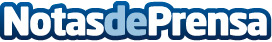 Las expertas en belleza de Boutijour, Ambari y Byoode revelan cómo tener una piel perlada más allá de la tendencia de maquillaje viral ‘pearl skin’Todo el mundo habla del maquillaje perlado, ¿pero se sabía que este efecto también se puede lograr con los productos de skincare? Las cosmetólogas y expertas en belleza cuentan cómo lograrloDatos de contacto:Gerardo PeñaByoode686454023Nota de prensa publicada en: https://www.notasdeprensa.es/las-expertas-en-belleza-de-boutijour-ambari-y Categorias: Nacional Madrid Consumo Belleza Bienestar http://www.notasdeprensa.es